Appel à candidatures – Entraineurs de la Légion du Nouveau-Brunswick 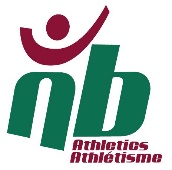 Athlétisme Nouveau-Brunswick est actuellement à la recherche de candidats pour les programmes de l’équipe provinciale de la Légion royale canadienne. Les candidats doivent envoyer leur candidature et les documents exigés à coach@anb.ca d’ici le vendredi 10 avril 2020. 

Documents exigés :

Lettre d'intérêt – en fonction du poste convoité
CV d’entraineur
Relevé d’entraineur du PNCE 
2 références – pertinentes à l’environnement de sport et à l’expérience en tant qu’entraineur Tous les candidats doivent examiner la Politique de l’’équipe provinciale – énoncé de politique d’ANB 2.0
Tous les candidats doivent examiner la Politique de l’équipe provinciale – énoncé de politique d’ANB 2.1Entraineur en chef de l’équipe de la Légion du Nouveau-Brunswick – 1 poste Entraineur de l’équipe de la Légion du Nouveau-Brunswick – 2 postesEntraineur développement de l’équipe de la Légion du Nouveau-Brunswick – 1 poste Entraineur en chef de l’équipe de la Légion du Nouveau-Brunswick :Entraineurs de club / entraineurs certifiés de niveau 2Réussite du cours en ligne Prendre des décisions éthiquesSOLIDES compétences organisationnellesExpérience en tant qu’entraineur en chef national ou provincial ou en tant que gérant (atout)Antécédents démontrés de leadership SOLIDEVérification du dossier criminel effectuée et à jour Capacité de communiquer de manière claire et efficace Bilinguisme, un atoutLes personnes sélectionnées devront soumettre une vérification du casier judiciaire valide au plus tard en mai 2020. Une lettre de demande sera mise à la disposition de ceux qui en feront la demande.Les tâches officielles seront précisées après la sélection. Toutefois, ces tâches sont notamment les suivantes.L’entraineur en chef, en collaboration avec les entraineurs, sera notamment responsable de ce qui suit :• sélection des athlètes de l’équipe de la Légion 2020
• planification du budget de l’équipe en collaboration avec la directrice générale d’Athlétisme NB 
• suivi, surveillance et liaison avec les athlètes sélectionnés et les entraineurs personnels
• collaboration dans le cadre des activités de sélection menant aux essais désignés
• présence aux compétitions de sélection et à la réunion de sélection des membres de l’équipe (juillet 2020)
• développement des entraineurs et des athlètes, au besoin
• engagement et disponibilité pour réaliser le mandat provincial décrit dans le plan stratégique du programme 2020 de la Légion royale canadienne NB 
• tâches assignées par la directrice générale d’Athlétisme NB Entraineur de l’équipe de la Légion du Nouveau-Brunswick :Entraineurs de club / entraineurs formés de niveau 2 Réussite du cours en ligne Prendre des décisions éthiquesSOLIDES compétences organisationnellesCapacité de travailler en étroite collaboration avec l’entraineur en chef et les autres membres du personnel d’entrainement Expérience en tant qu’entraineur provincial ou en tant que gérant (atout)Antécédents démontrés de leadership SOLIDEVérification du dossier criminel effectuée et à jour Capacité de communiquer de manière claire et efficaceBilinguisme, un atout Entraineur développement de l’équipe de la Légion du Nouveau-Brunswick :Entraineurs de sport / entraineurs certifiés de niveau 1Réussite du cours en ligne Prendre des décisions éthiquesSOLIDES compétences organisationnellesCapacité de travailler en étroite collaboration avec l’entraineur en chef et les autres membres du personnel d’entrainement Expérience en tant qu’entraineur provincial ou en tant que gérant (atout)Antécédents démontrés de leadership SOLIDEVérification du dossier criminel effectuée et à jour Capacité de communiquer de manière claire et efficaceBilinguisme, un atout Les tâches officielles de tous les entraineurs seront précisées au moment de la sélection. Toutefois, ces tâches pourraient inclure ce qui suit :• sélection des athlètes de l’équipe de la Légion 2020 en collaboration avec l’entraineur en chef 
• planification du budget de l’équipe en collaboration avec Athlétisme NB, les membres du personnel de la Légion et l’entraineur en chef  
• suivi, surveillance et liaison avec les athlètes sélectionnés et les entraineurs personnels
• collaboration dans le cadre des activités menant aux essais de sélection, incluant les essais de sélection eux-mêmes (déplacements, compétitions, camps, ateliers, présentations) 
• présence à la compétition de sélection et à la réunion de sélection des membres de l’équipe (juillet 2020)
• développement des entraineurs et des athlètes, au besoin 
• création d’un plan IST pour la préparation des athlètes 
• engagement et disponibilité pour réaliser le mandat provincial indiqué dans le plan stratégique du programme 2020 de la Légion royale canadienne NB
• tâches assignées par la directrice générale d’Athlétisme NB 